Согласно правилам анонсирования Учебных Мероприятий при поддержке СтАР  -  для информационной рассылки - семинары и мастер-класс имеет статус на ноябрь 2016 г.: учебное мероприятие в установленные порядком сроки будет представлено в Комиссию по оценке учебных мероприятий и материалов на соответствие установленным требованиям для НМО» для получения кредитов (12 кредитов по семинарам и 6 кредитов по мастер-классу).24 марта 2017г. Авторский мастер-класс по эндодонтии №1 «ПЕРВИЧНАЯ ЭНДОДОНТИЯ»О мастер-классе: Клиническая работа выполняется под контролем эндодонтического микроскопа и сопровождается комментариями доктора Соломонова М. Процесс лечения транслируется с помощью встроенной в микроскоп камеры и наружной видеосистемы, что позволяет наблюдать координированное взаимодействие доктора с ассистентом и мельчайшие нюансы работы врача - с видеотрансляцией на 2 экрана в режиме онлайн.Внимание! Мастер-класс не содержит рекламы оборудования и материалов и не поддерживает ни одного производителя. Программа мастер-класса            В мастер-классе рассматриваются 2 клинических случая: эндолечение витального зуба и зуба с хроническим апикальным периодонтитом, подготовка к ортопедическому этапу. Показательная практика и наглядная информация, полезная как для опытных, так и начинающих клиницистов.Рассматривается 2-а клинических случая:Эндодонтическое лечение витального моляраЭндодонтическое лечение зуба с хроническим апикальным периодонтитомРассматривается процесс диагностики и чтения прицельных снимков и КЛКТ.Показываются нюансы анестезии на верхней и нижней челюсти.Используется различные протоколы инструментальной обработки в соответствие с классификацией каналов по их диаметру, форме поперечного сечения и наличия изгибов (Solomonov 2011 JOE,  Solomonov Israel Dental Congress 2015).Четко видны нюансы использования стальных, ручных и машинных никель-титановых инструментов (Mtwo, RACE, Profile, Revo-S), САФ.Подробно показаны различные методы ирригации: динамическое, соническое и пассивное ультрасонирование.При пломбировке корневых каналов используется  совмещенная методика пломбирования с показом различных вариантов комбинирования: латеральной  компакции  и вертикального компонента.Подготавливается канал к ортопедическому этапу.Идет подробный анализ и обсуждение каждого этапа клинической процедуры.Место проведения мастер-класса: медицинский центр «Авиценна», ул. Урицкого, дом 2.  Конференц-зал.Продолжительность мастер-класса с 10-00 до 17-00 с перерывами на кофе-паузу и обед.Стоимость участия в мастер-классе: 27000 руб. Кол-во мест ограничено.В стоимость входят обед, кофе-паузы, выдается именной сертификат После  получения подтверждения СтАР (ближе к дате мероприятия) о соответствии требованиям ДПО по специальностям "Стоматология терапевтическая" и "Стоматология общей практики" стоматолог получает  по 6 баллов/ кредитов для НМО и ДПО.Запись и дополнительная информацияв Санкт-Петербурге: Директор уч/ц   «ПРОФЕССИОНАЛ»- Светлана Олеговна Хапилина, моб.: 8 (921) 862-98-24, е-mail: xso@mail.ru, сайт: www.profistomat.ru - если у Вас нет сертификата за прошлогодние семинары – обязательно подготовим на этом семинаре. ФОРМЫ ОПЛАТЫ:-Оплата по безналичному расчету: только на основании выписанного счета от ООО «ПРОФЕССИОНАЛ»,  реквизиты для выставления счетов отправлять на эл. адрес: xso@mail.ru -Оплата за наличный расчет: в день проведения мероприятия при регистрации участников семинара, с предварительной записью накануне.Запись и дополнительная информация:в Санкт-Петербурге: ООО «ПРОФЕССИОНАЛ» , Директор Светлана Олеговна Хапилина моб.: 8 (921) 862-98-24, е-mail: xso@mail.ru, сайт: www.profistomat.ru, мы в контакте: vk.com/public92896615- если у Вас нет сертификата за прошлогодние семинары – обязательно подготовим на этом семинаре. ФОРМЫ ОПЛАТЫ:-Оплата по безналичному расчету: только на основании выписанного счета от ООО «ПРОФЕССИОНАЛ», просьба реквизиты для выставления счетов отправлять на эл. адрес: xso@mail.ru -Оплата за наличный расчет:в день проведения мероприятия при регистрации участников семинара, только с предварительной записью.В дни проведения семинаров будет осуществляться продажа литературы по стоматологии. Большой выбор новинок!Бизнес-центр отель Gorsky City Hotel - www.gorskiycityhotel.ru  –  это НОВЫЙ КОМФОРТАБЕЛЬНЫЙ ОТЕЛЬ, БОЛЬШОЙ КОМФОРТНЫЙ КОНФЕРЕНЦ-ЗАЛ, СКИДКА НА ПРОЖИВАНИЕ УЧАСТНИКАМ 30 процентов, отдел бронирования номеров в отеле: +7 (383) 230 55 56, +7 (383) 230 55 55, book@gorskiycityhotel.ruКак добраться до отеля:От аэропорта «Толмачево» - городской автобус № 112 до ост. Пл. Карла Маркса, далее - на метро до станции «Студенческая». Отель в 5 минутах ходьбы; от автовокзала - маршрутное такси №4, № 1212 до ост. Горская; от ж/д вокзала - на метро до станции «Студенческая» или на маршрутном такси №4, №1212 до ост. Горская. Для участников конференции парковка при отеле на все время проведения семинаров - БЕСПЛАТНО.К сведению участникам семинара и мастер-класса:Согласно правилам подачи заявок на аккредитацию семинаров (УМ) в СтАР  - проходит следующие этапы согласования:1 этап. До подачи заявки и при подписании договора с НИИАМС или СтАР: «Учебное мероприятие в установленные порядком сроки будет представлено в Комиссию по оценке учебных мероприятий и материалов на соответствие установленным требованиям для НМО»2 этап. После подачи и до подтверждения Комиссией решения об оценке, допускается единственная формулировка в отношении учебного материала: «Заявка по учебному мероприятию представлена в Комиссию по оценке учебных мероприятий и материалов на соответствие установленным требованиям для НМО» 3 этап. После подтверждения Комиссией решения об оценке:        «Мероприятие соответствует требованиям для НЕПРЕРЫВНОГО МЕДИЦИНСКОГО ОБРАЗОВАНИЯ (НМО) и ДОПОЛНИТЕЛЬНОГО ПРОФЕССИОНАЛЬНОГО ОБРАЗОВАНИЯ (ДПО) по специальностям: Стоматология терапевтическая, Стоматология общей практики» и на программу наносятся логотип СтАР (с надписью: «При поддержке СтАР») и НИИАМС. Мероприятие вывешивается в официальном календаре СтАР на сайте www.e-stomatology.ru  «Стоматолог получает 12 кредитов (по семинару) и 6 кредитов (по мастер-классу) для НЕПРЕРЫВНОГО МЕДИЦИНСКОГО ОБРАЗОВАНИЯ (НМО) и ДОПОЛНИТЕЛЬНОГО ПРОФЕССИОНАЛЬНОГО ОБРАЗОВАНИЯ (ДПО), по выбору, для специальностей: стоматология терапевтическая, Стоматология общей практики».Уважаемые стоматологи!Приглашаем Вас на семинары и мастер-классМихаила Соломонова,  которые будут проходить в Новосибирске с 22 по 26 марта 2017 года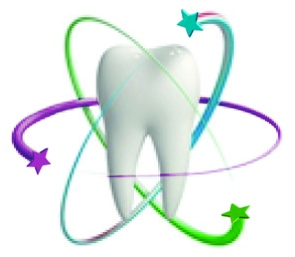 Учебный центр «ПРОФЕССИОНАЛ»г. Санкт-Петербургwww.profistomat.ru